   «Художественное творчество»Рисование по алгоритму«Зацвела мать-и-мачеха»1 этап занятия - рисование карандашом2 этап-рисование восковыми мелками, акварелью, гуашью (по желанию ребенка).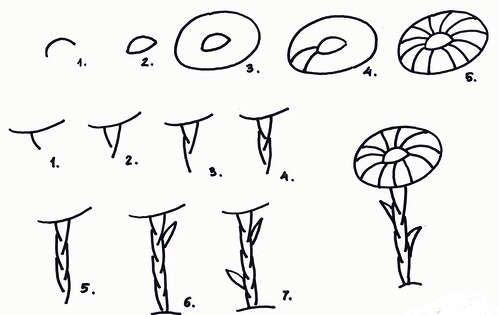 Материал по выбору ребенка: Альбомный  лист А-4, тонированный голубым фоном, жесткая кисть, гуашь жёлтая и зелёна, восковые мелки.Вопросы ребенку:- Какое время года наступило?- Почему? (стало тепло, растаял снег,  прилетели птицы из тёплых стран)- Какие первые цветы появились у нас? (мать-и-мачеха, подснежники…)  Рассматривание мать-и-мачехи на фото.- Что есть у мать-и-мачехи? (желтые головки, зелёный чешуйчатый стебель, листья). Можно по желанию дорисовать солнышко, травку, облака….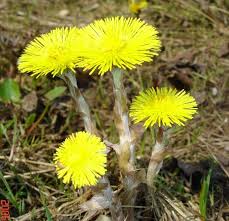 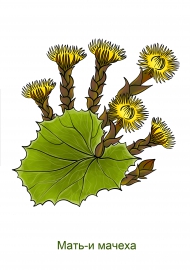 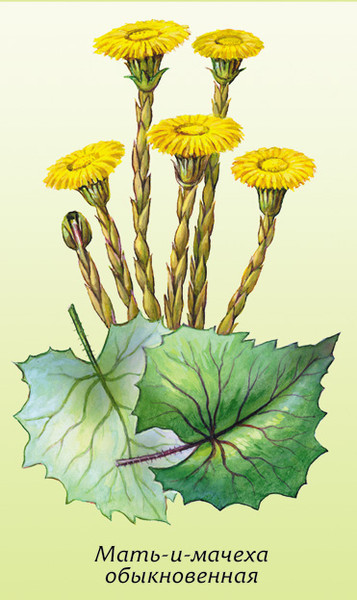 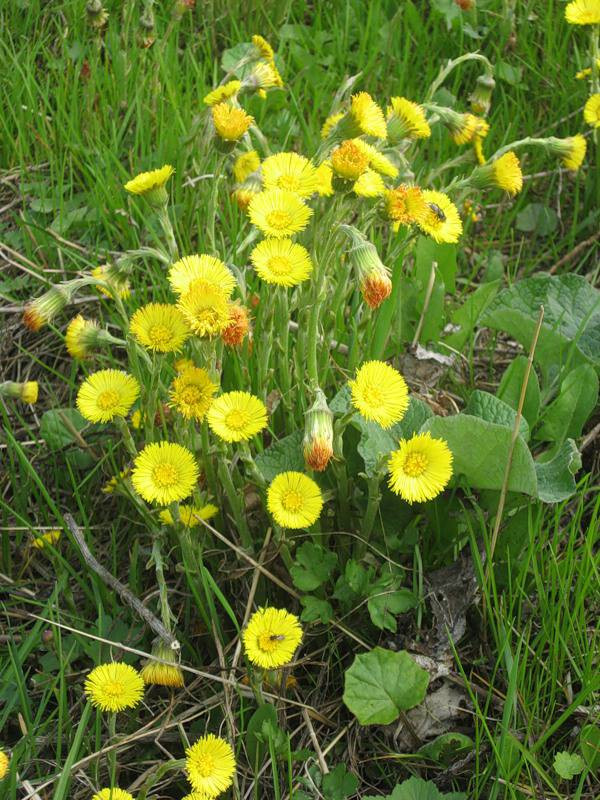 